§1021.  Bylaw increasing quorum or voting requirement for directors1.  Increase quorum or voting requirement.  A bylaw that increases a quorum or voting requirement for the corporation's board of directors may be amended or repealed:A.  If originally adopted by the shareholders, only by the shareholders, unless the bylaw otherwise provides; or  [PL 2001, c. 640, Pt. A, §2 (NEW); PL 2001, c. 640, Pt. B, §7 (AFF).]B.  If adopted by the board of directors, either by the shareholders or by the board of directors.  [PL 2001, c. 640, Pt. A, §2 (NEW); PL 2001, c. 640, Pt. B, §7 (AFF).][PL 2001, c. 640, Pt. A, §2 (NEW); PL 2001, c. 640, Pt. B, §7 (AFF).]2.  Bylaw increasing quorum or voting requirement.  A bylaw adopted or amended by the shareholders that increases a quorum or voting requirement for the corporation's board of directors may provide that it can be amended or repealed only by a specified vote of either the shareholders or the board of directors.[PL 2001, c. 640, Pt. A, §2 (NEW); PL 2001, c. 640, Pt. B, §7 (AFF).]3.  Amendment quorum requirement.  Action by the corporation's board of directors under subsection 1 to amend or repeal a bylaw that changes the quorum or voting requirement for the board of directors must meet the same quorum requirement and be adopted by the same vote required to take action under the quorum and voting requirement then in effect or proposed to be adopted, whichever is greater.[PL 2001, c. 640, Pt. A, §2 (NEW); PL 2001, c. 640, Pt. B, §7 (AFF).]SECTION HISTORYPL 2001, c. 640, §A2 (NEW). PL 2001, c. 640, §B7 (AFF). The State of Maine claims a copyright in its codified statutes. If you intend to republish this material, we require that you include the following disclaimer in your publication:All copyrights and other rights to statutory text are reserved by the State of Maine. The text included in this publication reflects changes made through the First Regular and First Special Session of the 131st Maine Legislature and is current through November 1. 2023
                    . The text is subject to change without notice. It is a version that has not been officially certified by the Secretary of State. Refer to the Maine Revised Statutes Annotated and supplements for certified text.
                The Office of the Revisor of Statutes also requests that you send us one copy of any statutory publication you may produce. Our goal is not to restrict publishing activity, but to keep track of who is publishing what, to identify any needless duplication and to preserve the State's copyright rights.PLEASE NOTE: The Revisor's Office cannot perform research for or provide legal advice or interpretation of Maine law to the public. If you need legal assistance, please contact a qualified attorney.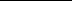 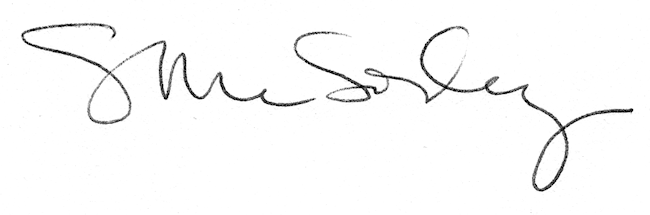 